Leer- en ontwikkelstappen om te komen tot het ontwerp van het nieuwe onderwijs:  I Waartoe waarvanuit?Inspiratiebronnen:Wat zijn je inspiratiebronnen?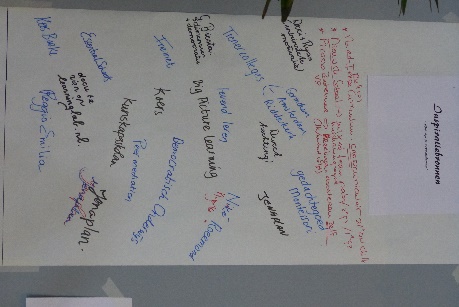 Dromen: schetsen: Maak een schets van je droomschool.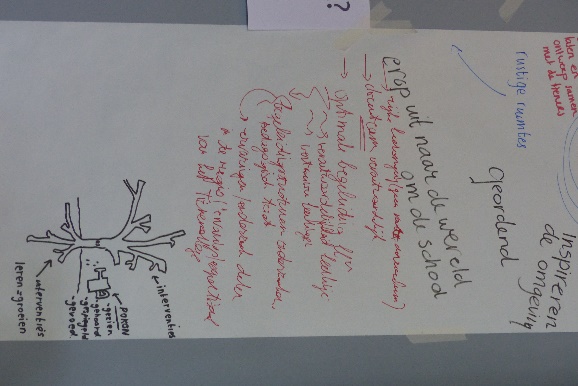 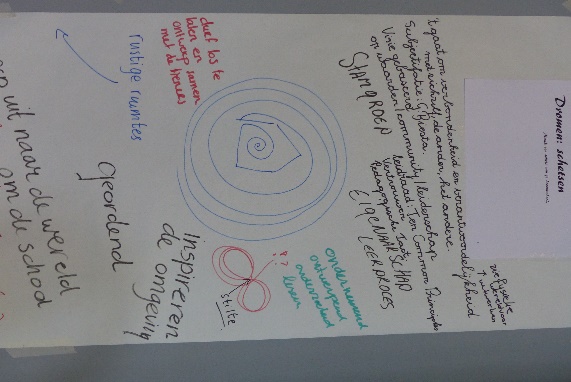 Beschrijvingen van het nieuwe onderwijs: Bijvoorbeeld een dag op de nieuwe school vanuit de leerling en of docent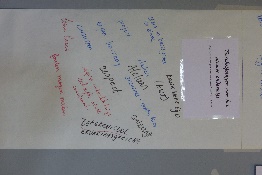 II Wie?Leerlingen: Voor welke leerlingen is dit onderwijs geschikt?(doelgroep) 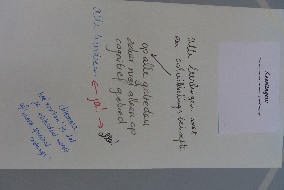 Docenten: Wat voor docenten heeft dit nieuwe onderwijs nodig?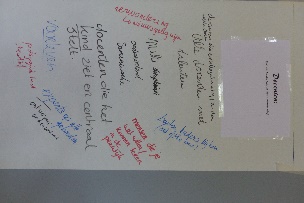 Ouders: Hoe ga je samenwerken met ouders?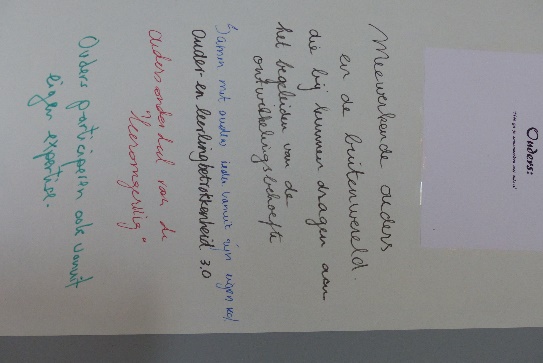 III Hoe?Leren in en van de echte wereld: Hoe laten we leerlingen van en in de buitenwereld leren (kunst, ondernemen, techniek, natuur etc.) 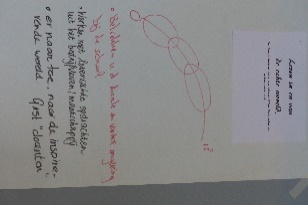 Pedagogiek: Welke pedagogische doelen hebben we en hoe bereiken we die?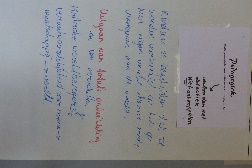 Didactiek: Wat doen we om te zorgen dat kinderen en ontwikkelen? 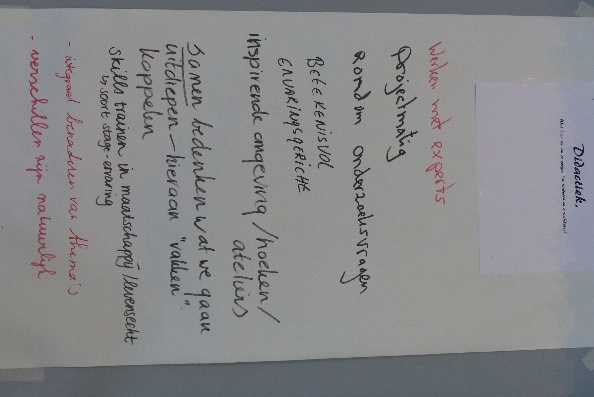 leermiddelen/organisatie: Welke leermiddelen gebruik je? Hoe zet je ICT in? Hoe ziet het gebouw eruit? En hoe het rooster? 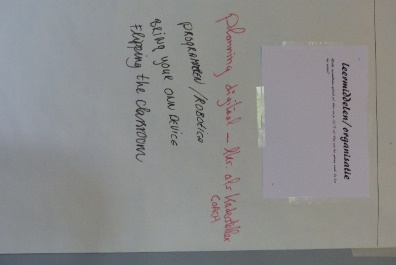 IV Wat?Kritisch kanttekening bij k,l,m en n: je moet de inhoud niet opdelen in deze onderdelen omdat je dan weer het verband weghaalt: ook de fysieke wereld kan alleen in verband met de menselijke wereld, persoonlijke vorming en persoonlijke leervragen  onderzocht worden.Inhoud: fysieke wereld, Omgaan met de fysieke wereld: de natuur, materialen , chemie, fysica en techniek, etcetera: wat zijn de thema’s en de inhouden? Hoe pak je het aan?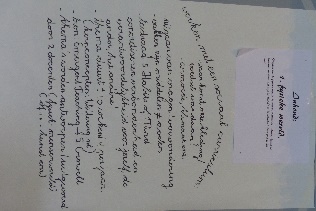 Inhoud: Mensenwereld/talen, Omgaan met de menselijke wereld: geschiedenis, geografie, macht/politiek, burgerschap en verantwoording, zorgen voor, ondernemen, besturen en leidinggeven:  wat zijn de thema’s en de inhouden? Hoe pak je het aan?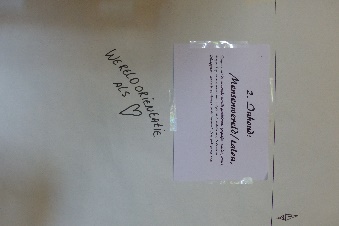 Inhoud: Persoonlijke vorming. Omgaan met je eigen lichaam, denken,persoonlijkheid/emoties/ziel. Gebruik van kunst, bewegen, etcetera : wat zijn de thema’s en de inhouden? Hoe pak je het aan? 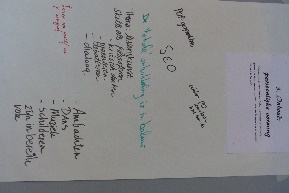 En eigen leervragen: Hoe gaan kinderen aan de slag met hun eigen leervragen en ontwikkelen ze zich daarin?  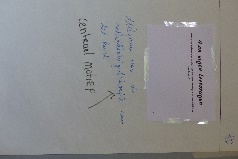  V Minimum criteria, concrete plannenDo ‘s: Wat moet er zeker in het tienercollege te zien zijn?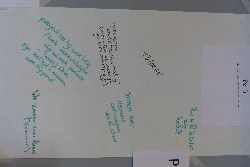 Don’t‘s: Wat willen we niet zien op het tienercollege?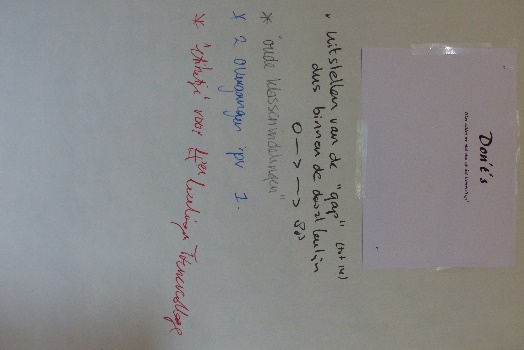 Motivatoren: Welke acties zet je op het tienercollege in om kinderen te motiveren? 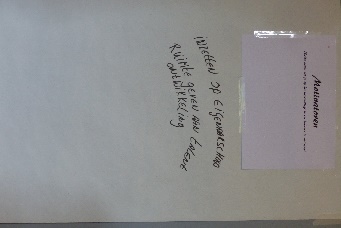 Concrete plannen: Wat ga je organiseren op het tienercollege om de doelen te bereiken. O Waartoe? O Wat? O Wie?  O Waarom? O Wanneer? O Hoe? O Resultaat? O Eerste stap?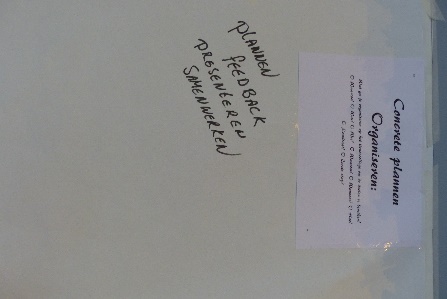 Vragen ????